中国共产党第十九次全国代表大会秘书处负责人就党的十九大通过的《中国共产党章程（修正案）》答新华社记者问　　2017年10月24日，中国共产党第十九次全国代表大会通过了《中国共产党章程（修正案）》，新华社记者就此采访了党的十九大秘书处负责人。　　问：请你谈谈党的十九大为什么要修改党章？　　答：党的全国代表大会根据党的理论创新和实践创新对党章进行修改，是我们党的一个惯例。现行党章是党的十二大修改制定的。根据形势和任务的发展变化，党的十三大至十八大都对党章作了不同程度的修改。　　党的十八大以来，以习近平同志为核心的党中央坚持以马克思列宁主义、毛泽东思想、邓小平理论、“三个代表”重要思想、科学发展观为指导，顺应时代发展，集中全党智慧，大力推进理论创新，创立了习近平新时代中国特色社会主义思想，开辟了马克思主义中国化新境界、中国特色社会主义新境界。在习近平新时代中国特色社会主义思想指导下，中国共产党领导全国各族人民，统揽伟大斗争、伟大工程、伟大事业、伟大梦想，推动中国特色社会主义进入了新时代。习近平新时代中国特色社会主义思想的理论意义和实践意义日益显现，得到全党全国各族人民广泛认同和拥护，列入党的指导思想的时机和条件已经成熟。　　5年来，以习近平同志为核心的党中央科学把握当今世界和当代中国发展大势，顺应实践要求和人民愿望，坚持以新发展理念引领经济发展，统筹推进“五位一体”总体布局，协调推进“四个全面”战略布局，提出一系列新理念新思想新战略，出台一系列重大方针政策，推出一系列重大举措，推进一系列重大工作，解决了许多长期想解决而没有解决的难题，办成了许多过去想办而没有办成的大事，推动党和国家事业取得历史性成就、发生历史性变革。同时，坚持思想建党和制度治党同向发力，坚定不移推进全面从严治党，着力解决人民群众反映最强烈、对党的执政基础威胁最大的突出问题，形成反腐败斗争压倒性态势，党内政治生活气象更新，党内政治生态明显好转，党自我净化、自我完善、自我革新、自我提高能力显著提高，党执政的社会基础和群众基础更加巩固。　　因此，在征求意见中，大家一致建议对党章进行适当修改，把习近平新时代中国特色社会主义思想同马克思列宁主义、毛泽东思想、邓小平理论、“三个代表”重要思想、科学发展观一道确立为党的指导思想并写入党章，把坚定维护以习近平同志为核心的党中央权威和集中统一领导写入党章，把党的十八大以来党中央推进全面从严治党一系列重大创新成果和行之有效的成功经验写入党章。可以说，修改党章是实现党的指导思想与时俱进的客观需要，是新时代推动党和国家事业发展的必然要求，是推进党的建设新的伟大工程的战略举措，是贯彻落实党的十九大精神的现实需要。　　党的十九大报告站在历史和时代高度，根据国际形势变化和国内经济社会发展的新特点，阐明了未来一个时期党和国家工作的大政方针和战略部署，提出了一系列新的重要思想、重要观点、重大论断、重大举措。在党章中体现党的十九大报告的重要内容，有利于更好地把学习党章与学习党的十九大精神有机结合起来，扎实推动党的十九大精神学习领会和贯彻落实。　　根据历史经验和实践要求，党中央决定这次对党章只作适当修改，并确定了修改工作原则：坚持以马克思列宁主义、毛泽东思想、邓小平理论、“三个代表”重要思想、科学发展观为指导，深入贯彻习近平总书记系列重要讲话精神和治国理政新理念新思想新战略，把党的十九大报告确立的重大理论观点和重大战略思想写入党章；坚持发扬党内民主，集中全党智慧；保持党章总体稳定，只修改那些必须改的、在党内已经形成共识的内容，努力使修改后的党章充分体现马克思主义中国化最新成果，充分体现党的十八大以来党中央提出的一系列重大战略思想，充分体现党的工作和党的建设的新鲜经验，以适应新形势新任务对党的工作和党的建设提出的新要求。　　问：这次党章修改工作有什么特点？　　答：坚持发扬党内民主，集中全党智慧，是党中央确定的这次党章修改的一条重要原则，也是这次党章修改工作的一个鲜明特点。党的十九大筹备工作开始后，在党中央就党的十九大报告议题向各地区各部门征求意见过程中，许多地方和部门建议党的十九大根据党的实践发展和理论创新、根据形势任务发展变化和推进党的事业、加强党的建设提出的新要求，对党章作适当修改。中央政治局认真研究了这个建议，作出了对党章进行适当修改的决定，并成立党章修改小组。党章修改工作启动后，党中央发出通知，专门就党章修改向各地区各部门征求意见。党章修改小组在认真研究各方面意见和建议的基础上，提出了党章修改方案。中央政治局常委会会议、中央政治局会议先后对党章修改方案进行审议，形成党章修正案征求意见稿。之后，党中央将党章修正案征求意见稿印发各地区各部门和党的十八大、十九大代表征求意见。习近平总书记高度重视、全程指导党章修改工作，亲自主持召开6次座谈会，听取各省区市、解放军各大单位和中央军委机关各部门主要负责同志对党章修正案的修改意见和建议。根据各方面反馈的修改意见和建议，党章修改小组又对党章修正案征求意见稿进行了认真修改，经中央政治局常委会会议、中央政治局会议再次审议后，提交党的十八届七中全会通过，形成了提交党的十九大审议的党章修正案。党的十九大期间，全体代表进行认真讨论，提出一些修改意见。党章修改小组综合这些意见，形成了党章修正案大会表决稿。10月24日，大会全体会议一致通过党章修正案。可见，这次党章修改工作广泛征求各方面意见，集中了全党智慧，凝聚了全党共识，体现了全党意志，是党中央充分发扬党内民主的一次生动实践。　　问：怎样理解党章修正案将习近平新时代中国特色社会主义思想确立为党的指导思想的重大意义？　　答：党章修正案规定：中国共产党以马克思列宁主义、毛泽东思想、邓小平理论、“三个代表”重要思想、科学发展观、习近平新时代中国特色社会主义思想作为自己的行动指南。把习近平新时代中国特色社会主义思想确立为党的指导思想，写在党的旗帜上，是这次党章修改的最大亮点和最突出的历史贡献。　　党的十八大以来，习近平总书记以非凡的政治智慧、顽强的意志品质、强烈的责任担当，团结带领全党全国各族人民进行具有许多新的历史特点的伟大斗争，统筹推进“五位一体”总体布局，协调推进“四个全面”战略布局，推动改革开放和社会主义现代化建设取得历史性成就，推动党和国家事业全面开创新局面、发生历史性变革，赢得全党全军全国各族人民高度评价和衷心爱戴，成为党中央的核心、全党的核心。在领导全党全国推进党和国家事业的实践中，习近平总书记以马克思主义政治家、理论家、战略家的深刻洞察力、敏锐判断力和战略定力，提出了一系列具有开创性意义的新理念新思想新战略，为新时代中国特色社会主义思想的创立发挥了决定性作用、作出了决定性贡献。　　在这次党章修改征求意见过程中，各地区各部门一致建议，对习近平总书记系列重要讲话和治国理政新理念新思想新战略进行提炼概括，上升为党的指导思想。党章修正案采纳了这项建议，并在党章修正案总纲第七自然段后增写了一个自然段，表述为：十八大以来，以习近平同志为主要代表的中国共产党人，顺应时代发展，从理论和实践结合上系统回答了新时代坚持和发展什么样的中国特色社会主义、怎样坚持和发展中国特色社会主义这个重大时代课题，创立了习近平新时代中国特色社会主义思想。习近平新时代中国特色社会主义思想是对马克思列宁主义、毛泽东思想、邓小平理论、“三个代表”重要思想、科学发展观的继承和发展，是马克思主义中国化最新成果，是党和人民实践经验和集体智慧的结晶，是中国特色社会主义理论体系的重要组成部分，是全党全国人民为实现中华民族伟大复兴而奋斗的行动指南，必须长期坚持并不断发展。在习近平新时代中国特色社会主义思想指导下，中国共产党领导全国各族人民，统揽伟大斗争、伟大工程、伟大事业、伟大梦想，推动中国特色社会主义进入了新时代。　　将习近平新时代中国特色社会主义思想确立为党的指导思想，是中国特色社会主义进入新时代的必然要求，是符合党心民意的重大决策，对全党把思想和行动统一到习近平新时代中国特色社会主义思想上来、以习近平新时代中国特色社会主义思想指导我国社会主义现代化建设和党的建设新的伟大工程，必将产生重大而深远的影响。全党同志必须切实增强学习贯彻习近平新时代中国特色社会主义思想的自觉性和坚定性，深刻领会习近平新时代中国特色社会主义思想的科学体系、精神实质、实践要求，把握好贯穿其中的马克思主义立场观点方法，更加自觉地为实现党的历史使命不懈奋斗。　　问：党章修正案对改革开放以来取得一切成绩和进步的根本原因作了哪些充实？　　答：党章修正案对总纲原第八自然段改革开放以来取得一切成绩和进步的根本原因作了充实，将发展了中国特色社会主义文化，同开辟了中国特色社会主义道路、形成了中国特色社会主义理论体系、确立了中国特色社会主义制度一道写入党章。同时，在高举中国特色社会主义伟大旗帜后增写坚定道路自信、理论自信、制度自信、文化自信，贯彻党的基本理论、基本路线、基本方略的内容；在三大历史任务后增写实现“两个一百年”奋斗目标、实现中华民族伟大复兴的中国梦的内容。作这样的充实，有利于全党全面把握中国特色社会主义内涵，增强坚持和发展中国特色社会主义的政治定力，为实现党和国家的宏伟目标提供强大精神支撑。　　问：党章修正案对社会主义初级阶段的内容作了哪些调整和充实？　　答：党的十九大报告作出我国社会主要矛盾已经转化为人民日益增长的美好生活需要和不平衡不充分的发展之间的矛盾这一重大政治论断。与之相适应，党章修正案在总纲原第九自然段作了相应修改。这一自然段还增写了必须坚持以人民为中心的发展思想，坚持创新、协调、绿色、开放、共享的发展理念的内容；将必须按照中国特色社会主义事业总体布局修改为必须按照中国特色社会主义事业“五位一体”总体布局和“四个全面”战略布局，并增写协调推进全面建成小康社会、全面深化改革、全面依法治国、全面从严治党的内容。同时，将新世纪新时代经济和社会发展目标调整表述为：到建党一百年时，全面建成小康社会；到新中国成立一百年时，全面建成社会主义现代化强国。作这些修改，有利于推动全党把思想和行动统一到党中央的科学判断和战略部署上来，树立和践行新发展理念，自觉为实现“两个一百年”奋斗目标不懈努力。　　问：党章修正案对党的基本路线充实完善了哪些内容？　　答：党的基本路线是党和国家的生命线、人民的幸福线，既要长期坚持不动摇，又要与时俱进深化认识。党章修正案吸收各地区各部门的建议，将党的十八大以来习近平总书记的重要思想观点和党的十九大报告的相关提法充实进总纲有关自然段。一是将总纲原第十自然段最后一句调整表述为：为把我国建设成为富强民主文明和谐美丽的社会主义现代化强国而奋斗。二是把握我国发展阶段性特征，在总纲原第十一自然段中增写实施创新驱动发展战略、乡村振兴战略、区域协调发展战略、军民融合发展战略，充分发挥创新作为引领发展第一动力的作用等内容。同时，将又好又快发展修改为更高质量、更有效率、更加公平、更可持续发展。作这些修改，体现了我们党对现阶段我国经济发展趋势和特征的准确把握，有利于推动经济社会持续健康发展。三是在总纲原第十三自然段中增写要全面深化改革，完善和发展中国特色社会主义制度，推进国家治理体系和治理能力现代化，更加注重改革的系统性、整体性、协同性等内容。作这些增写，有利于增强全党全面深化改革的政治定力，不断巩固和拓展改革成果。　　问：党章修正案在中国特色社会主义“五位一体”总体布局方面有哪些充实和完善？　　答：党的十八大以来，习近平总书记在经济建设、政治建设、文化建设、社会建设、生态文明建设方面提出了许多新理念新思想新战略。党章修正案吸收这些重大成果，对总纲原第十四至第十八自然段进行了充实和完善。　　党章修正案在总纲原第十四自然段中，将发挥市场在资源配置中的基础性作用修改为发挥市场在资源配置中的决定性作用，更好发挥政府作用，并增写推进供给侧结构性改革，建设世界科技强国等内容。作这样的修改，进一步完善了发展社会主义市场经济的内容，有利于推进供给侧结构性改革，有利于全党凝心聚力朝着建设世界科技强国的目标奋进。　　建设中国特色社会主义法治体系，建设社会主义法治国家，是党的十八届四中全会确立的全面推进依法治国的总目标。协商民主是我国社会主义民主政治的特有形式和独特优势，是党的群众路线在政治领域的重要体现。党章修正案将总纲原第十五自然段中的健全社会主义法制修改为建设中国特色社会主义法治体系，并增写推进协商民主广泛、多层、制度化发展的内容。作这样的修改，进一步充实和完善了发展社会主义民主政治的内容，有利于我们坚持走中国特色社会主义政治发展道路，把握全面依法治国的正确方向，不断丰富和发展社会主义民主政治的内涵和形式。　　党章修正案在总纲原第十六自然段中，将弘扬民族优秀传统文化，繁荣和发展社会主义文化修改为推动中华优秀传统文化创造性转化、创新性发展，继承革命文化，发展社会主义先进文化，提高国家文化软实力；增写培育和践行社会主义核心价值观，牢牢掌握意识形态工作领导权，不断巩固马克思主义在意识形态领域的指导地位，巩固全党全国人民团结奋斗的共同思想基础等内容。作这样的充实，有利于促进全党坚持社会主义文化发展道路，激发全民族文化创新创造活力，坚定文化自信，增强文化自觉，建设社会主义文化强国。　　党章修正案在总纲原第十七自然段中，将加强和创新社会管理修改为加强和创新社会治理；增写不断增强人民群众获得感，坚持总体国家安全观，坚决维护国家主权、安全、发展利益等内容。作这样的修改和完善，有利于全党加强和创新社会治理，以有力举措保障和改善民生，切实维护国家安全，为满足人民对美好生活的向往创造良好条件。　　党章修正案吸收习近平总书记关于推进生态文明建设的重要思想观点，在总纲原第十八自然段中，增写增强绿水青山就是金山银山的意识，实行最严格的生态环境保护制度等内容。作这样的充实，有利于全党牢固树立社会主义生态文明观，自觉践行绿色发展理念，同心同德建设美丽中国，开创社会主义生态文明新时代。　　问：党章修正案对党的建设总体要求调整充实了哪些内容？　　答：党章修正案吸收习近平总书记全面从严治党思想和党的十八大以来党的建设实践创新成果，对总纲原第二十三至第二十七自然段进行了适当修改。一是明确提出坚持党要管党、全面从严治党这一党的建设指导方针，将加强党的执政能力建设、先进性和纯洁性建设修改为加强党的长期执政能力建设、先进性和纯洁性建设。二是根据党的十九大报告的表述，把政治建设、纪律建设纳入党的建设总体布局，并且凸显了党的政治建设在党的建设中的统领地位。同时，增写不断增强自我净化、自我完善、自我革新、自我提高能力的内容。三是在党的建设基本要求第一项坚持党的基本路线中，增写用习近平新时代中国特色社会主义思想统一思想、统一行动的内容；将选拔使用在改革开放和社会主义现代化建设中政绩突出、群众信任的干部修改为培养选拔党和人民需要的好干部；将党的基本理论、基本路线、基本纲领、基本经验修改为党的基本理论、基本路线、基本方略，删去全面执行党在社会主义初级阶段的基本纲领的内容。四是在党的建设基本要求第四项坚持民主集中制中，增写牢固树立政治意识、大局意识、核心意识、看齐意识，坚定维护以习近平同志为核心的党中央权威和集中统一领导，加强和规范党内政治生活，增强党内政治生活的政治性、时代性、原则性、战斗性，发展积极健康的党内政治文化，营造风清气正的良好政治生态等内容。五是增写坚持从严管党治党的基本要求，将党的建设的基本要求从四项扩展为五项。作这样的修改，进一步明确了党的建设指导方针，使党的建设目标更加清晰、布局更加完善、要求更加全面，有利于全党以更加科学的思路、更加有效的举措推进党的建设，不断提高党的建设质量。　　问：党章修正案在党的领导方面充实了哪些内容？　　答：党章修正案将总纲原第二十八自然段第一句修改为：中国共产党的领导是中国特色社会主义最本质的特征，是中国特色社会主义制度的最大优势。党政军民学，东西南北中，党是领导一切的。作这样的修改，更加明确了党在中国特色社会主义各项事业中的领导地位，有利于强化党的领导，确保党的事业始终沿着正确方向前进。　　问：党章修正案对党员队伍建设和党的干部工作提出了哪些新要求？　　答：根据新时代新要求，党章修正案对党员义务进行了完善，增写认真学习习近平新时代中国特色社会主义思想，自觉遵守党的政治纪律和政治规矩，勇于揭露和纠正违反党的原则的言行，带头实践社会主义核心价值观，弘扬中华民族传统美德等内容。　　为从源头上保证党员队伍质量，党章修正案强调发展党员必须把政治标准放在首位。作这样的充实，对于建设一支政治合格、品德合格、执行纪律合格、发挥作用合格的党员队伍具有重要意义。　　党章修正案与总纲关于党的指导思想表述的修改相衔接，将原第三十四条第一项修改为：具有履行职责所需要的马克思列宁主义、毛泽东思想、邓小平理论、“三个代表”重要思想、科学发展观的水平，带头贯彻落实习近平新时代中国特色社会主义思想，努力用马克思主义的立场、观点、方法分析和解决实际问题，坚持讲学习、讲政治、讲正气，经得起各种风浪的考验。同时，将要做到忠诚干净担当，坚持事业为上、公道正派，党的各级领导干部必须信念坚定、为民服务、勤政务实、敢于担当、清正廉洁，反对形式主义、官僚主义、享乐主义和奢靡之风等内容写入相关条款。　　问：党章修正案对党的组织制度作出了哪些调整完善，对各级党组织提出了哪些新要求？　　答：党的十八大以来，党的组织建设的体制机制不断健全，党建工作的制度化、规范化、科学化水平不断提高，取得许多重要的实践成果和制度成果。党章修正案吸收这些成果，对党的组织制度、党的中央组织、党的地方组织、党的基层组织四章部分条文进行了充实和完善。　　在党的组织制度一章，将原第十三条第四款巡视制度拓展为第十四条，增写实现巡视全覆盖，开展中央单位巡视、市县巡察等内容。这是对巡视工作5年来实践经验的总结和运用，有利于落实党内监督的战略性制度安排，为推动巡视工作向纵深发展提供制度保障。　　在党的中央组织一章，将原第十九条党的全国代表大会的职权第二项听取和审查中央纪律检查委员会的报告修改为审查中央纪律检查委员会的报告。在原第二十二条第五款中，增写中央军事委员会实行主席负责制的内容，把这一领导体制在党章中确立下来，有利于把党对军队的绝对领导落到实处。为进一步推动落实中央军委管党治党责任，加强军队中党的作用和政治工作，将原第二十三条第二、第三句修改为中央军事委员会负责军队中党的工作和政治工作，对军队中党的组织体制和机构作出规定。　　在党的地方组织一章，将原第二十五条党的地方各级代表大会的职权第二项听取和审查同级纪律检查委员会的报告修改为审查同级纪律检查委员会的报告。　　在党的基层组织一章，回应基层呼声，着眼于增强基层党组织领导班子稳定性和工作连续性，将原第三十条中总支部委员会、支部委员会每届任期两年或三年调整为每届任期三年至五年。适应党的指导思想的与时俱进，充实党的基层组织的基本任务，将认真学习习近平新时代中国特色社会主义思想，推进“两学一做”学习教育常态化制度化，坚定理想信念等内容写入相关条款。根据习近平总书记在全国国有企业党的建设工作会议上的重要讲话精神，明确国有企业党组织地位和作用，将原第三十二条第二款第一句修改表述为：国有企业党委（党组）发挥领导作用，把方向、管大局、保落实，依照规定讨论和决定企业重大事项。适应社会组织发展趋势，增写一款规定社会组织中党的基层组织功能定位和职责任务的内容。增写一条规定党支部地位和作用的内容，表述为：党支部是党的基础组织，担负直接教育党员、管理党员、监督党员和组织群众、宣传群众、凝聚群众、服务群众的职责。增写这一条，对于加强党支部建设、充分发挥党支部战斗堡垒作用具有重要意义。　　问：党章修正案对党的纪律、党的纪律检查机关两章作了哪些调整和完善？　　答：党章修正案吸收近几年党的纪律建设和纪检体制改革的新成果，对党的纪律、党的纪律检查机关两章进行了调整和充实。在党的纪律一章原第三十八条第一款之前增写一款，明确党的纪律主要包括政治纪律、组织纪律、廉洁纪律、群众纪律、工作纪律、生活纪律。同时，将原第三十八条第一、第二款合并充实后作为第二款，表述为：坚持惩前毖后、治病救人，执纪必严、违纪必究，抓早抓小、防微杜渐，按照错误性质和情节轻重，给以批评教育直至纪律处分。运用监督执纪“四种形态”，让“红红脸、出出汗”成为常态，党纪处分、组织调整成为管党治党的重要手段，严重违纪、严重触犯刑律的党员必须开除党籍。党的十八大以来，各级党委、纪委把纪律挺在前面，强化日常管理监督，发现问题及时处理，给以警告或严重警告处分已经成为执纪工作的大多数，有效防止了党员干部在错误的道路上越滑越远。这次修改党章，在原第四十条中补充给以中央和地方各级党委委员、候补委员党纪轻处分的程序规定。充实这些内容，规范了给以党纪轻处分的权限，填补了纪律处分程序的空白。　　在党的纪律检查机关一章，总结5年来管党治党的实践经验，顺应全面从严治党要求，重点完善了纪检机关双重领导体制、全面派驻机制的内容；进一步明确纪检机关的职责定位，将党的各级纪律检查委员会是党内监督专责机关，协助党的委员会推进全面从严治党，职责是监督、执纪、问责等内容写入相关条款；完善各级纪委对同级党委委员进行执纪审查的程序规定。　　问：党章修正案还调整和充实了哪些内容？　　答：党章修正案根据党的十八大以来习近平总书记关于国防和军队建设、民族工作、统一战线和外交工作的重要思想观点，对相关部分作了修改。一是在总纲原第十九自然段将中国共产党坚持对人民解放军和其他人民武装力量的领导中的领导修改为绝对领导，增写贯彻习近平强军思想，坚持政治建军、改革强军、科技兴军、依法治军，建设一支听党指挥、能打胜仗、作风优良的人民军队，切实保证人民解放军有效履行新时代军队使命任务的内容。二是在总纲原第二十自然段增写铸牢中华民族共同体意识的内容。三是在总纲原第二十一自然段将致力于中华民族伟大复兴的爱国者纳入爱国统一战线的范畴。四是在总纲原第二十二自然段增写坚持正确义利观，推动构建人类命运共同体，遵循共商共建共享原则，推进“一带一路”建设等内容。此外，根据党组工作的实践需要和党中央关于落实管党治党主体责任的要求，在第九章原第四十六条中明确党组履行全面从严治党责任、领导机关和直属单位党组织的工作，并赋予其发展党员和处分党员等职责权限。　　问：请介绍一下，对各级党组织和广大党员关于党章修改的意见和建议是怎么处理的？答：这次修改党章，充分采纳了各地区各部门党组织和广大党员对党章提出的修改意见和建议。有些意见和建议虽然党章修正案没有采纳，但主要精神已经体现在党的十九大报告中；有些意见和建议还需要在实践中进一步研究和探索；有些具体意见和建议，则可以在其他党内法规中体现。 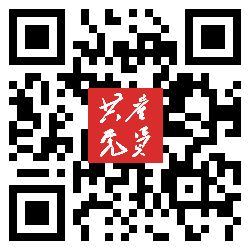 